Project objective:This project is an opportunity for you to practice your knowledge in Java. It will allow you to develop your skills of working within a team, thanks to your interaction with your colleagues in designing and creating a small program.Project Description: The Saudi Heart Association recommends that no more than 30 percent of a person's daily calories come from fat.  Each gram of fat is 9 calories. Given the grams of fat and the number of calories in a food item, we can calculate the percentage of calories that comes from fat for that food item as follows:Fact calculate percent =      * 100Project Phase 2 questions:								In this project, you are requested to Prompt user to enter name of a foodInput food namePrompt user to enter the grams of fat in the food(for the food he/she entered in previous input)Input grams of fatPrompt user to enter the number of calories in the food "Enter the the number of calories: "Input the number of caloriesPrint the food item and the percentage of calories that come from fat(fatCalPercent)Print one of the two following messages depending on the percentageof calories from fat (value of fatCalPercent)"This item is Heart Heathy!"    When FactCalculatePercent <= 30"This item is NOT Heart Heathy!" otherwise.Ask the user if he/she would like to continue Y/ N? The program should be continue  until the user press N.IV: HintYou can use the do while loop as figure 1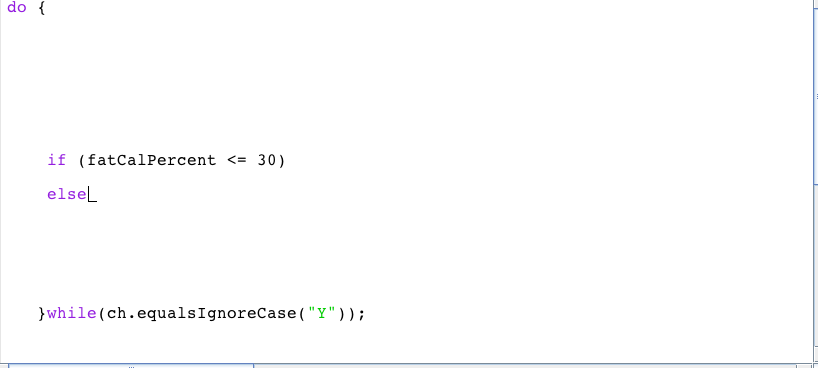 Figure 1: do while loopRun your program at least 3 times. An example of test data is given in table 1.Table 1: example of test dataYour output should be similar to the result in figure 2.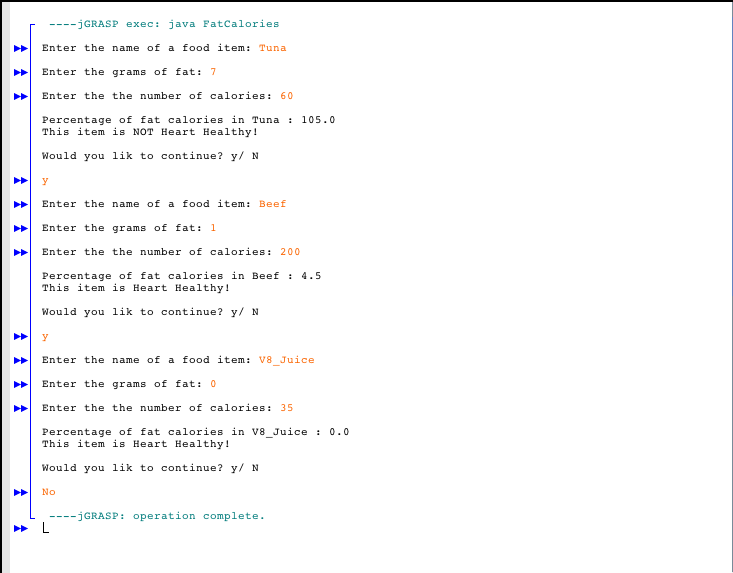 Figure 2: example of outputMarking CriteriaAnswer Brief descriptionProvide a brief description of your program in this section.Program codePut the code of your program in this section. Do not forget to document (comment) your code. Screenshots Put the different screenshots with a brief description in this section. Difficulties FacedProvide a brief description of difficulties and challenges faced during this phase of the project.ItemGrams of fatCaloriesTuna  160Beef7200V8 Juice   035Criteria Marks The program is bugs-free/5The source code is well documented (commented) and program uses standard Java naming conventions/5Question 1,2,3,4,5 and 6/10Question 7/10Question 8 and 9/10Output screenshots provided in the report/10Total/50Final Grade/5